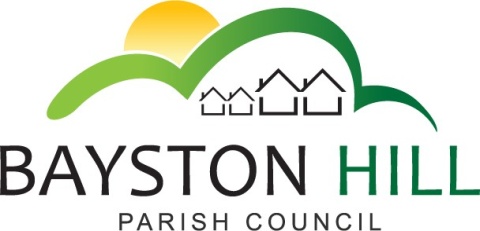 		    		‘protecting and improving the quality of life				        for all Bayston Hill residents’Clerk to the Council/RFO: Caroline HigginsChairman: Cllr Keith KeelParish Office  Lyth Hill Road                                                                            Bayston Hill                                                                            Shrewsbury                                                                                               Telephone/Fax: 01743 874651E-mail: baystonhillpc@hotmail.com                                     www.baystonhillparishcouncil.org.uk/ Committee Members:  Cllrs Breeze (Chairman), Mrs Clode, Jones, Keel; Mrs Lewis; Gouge; Hudson.You are summoned to attend a Planning Committee meeting on Monday 1 April 2019 at 6:30pm in the Memorial Hall.  Caroline HigginsCaroline HigginsClerk to the Council					                           		       22 March 2019AGENDAP110.18/19	TO RECEIVE APOLOGIES AND REASONS FOR ABSENCE P112.18/19	DISCLOSURE OF PECUNIARY INTEREST – Disclosure of any disclosable pecuniary interest in a matter to be discussed at the meeting and which is not included in the register of interests.  Members are reminded that they are required to leave the room during the discussion and voting on matters in which they have a disclosable pecuniary interest, whether or not the interest is entered in the register of members’ interests maintained by the Monitoring Officer.P113.18/19	PUBLIC SPEAKING AT COUNCIL MEETINGS – To allow members of the public to speak on any planning related item for a maximum of 3 minutes each at the Chairman’s discretionP114.18/19	MINUTES - To approve and sign off the minutes of the Planning Committee meeting held on Monday 18 March 2019.P115.18/19	MATTERS ARISING – If anyP116.18/19	PLANNING APPLICATIONS – To consider the following planning applications:19/01045/OUT  -  Proposed Dwelling South Of The Fold, Lythwood Road, Bayston Hill, Shrewsbury, Shropshire:  Outline application (all matters reserved) for the erection of a detached 2 bedroom bungalow To View application details Click here19/01245/FUL:  23 Beeches Road, Bayston Hill, Shrewsbury, SY3 0PG  Proposal:  Erection of first floor side extension For details, Click hereTo consider any planning applications validated since the publication of the agendaP117.18/19	PLANNING DECISIONS – To note the following Planning Decisions:To note any planning decisions made since the publication of the agendaP118.18/19	PLANNING APPEALS – To consider any planning appeals registered since the publication of the agenda.P119.18/19	CORRESPONDENCE – To note letter sent to Shropshire Council on 26 February 2019P120.18/19	LOCAL PLAN REVIEW – To note any updates